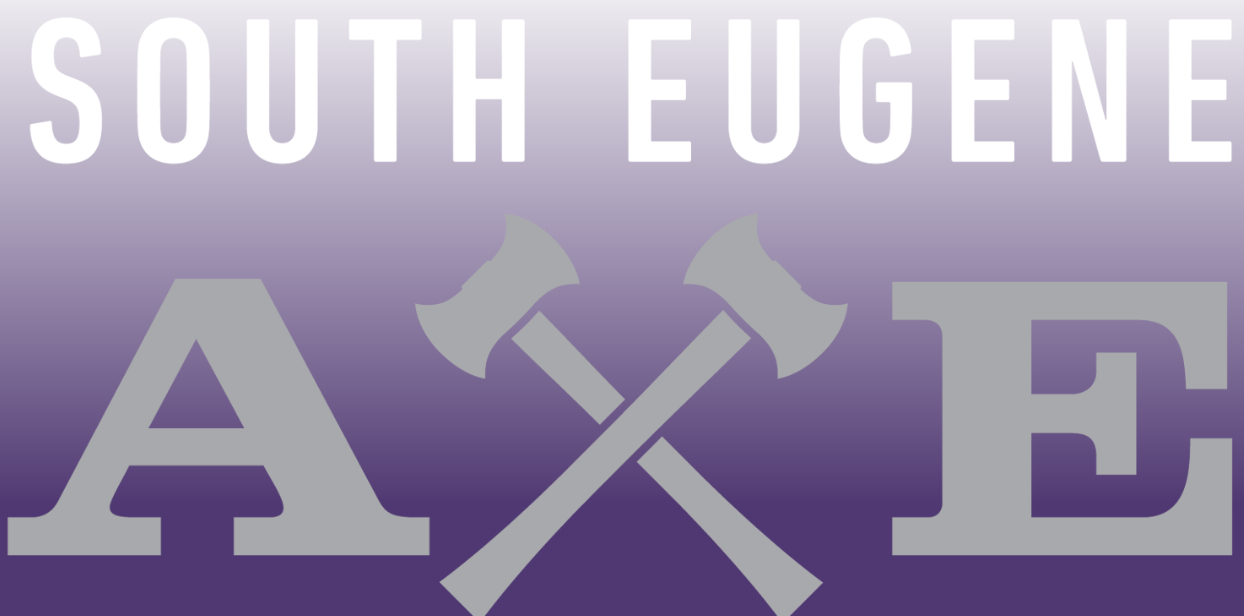 Actors NeededSouth Eugene High School Film ClubProject Title: Walk With Me Plot: Walk With Me tells the story of two women in love who experience a sharp divide in their relationship after they find out how different their priorities are. During a period of separation, the two enter a dream world in which one must overcome a series of obstacles in order to prove her commitment to her lover. Actors needed: Female actorsDirector: Sophia Brauner
If interested, contact Sophia at: braunersophia@gmail.com